YASIR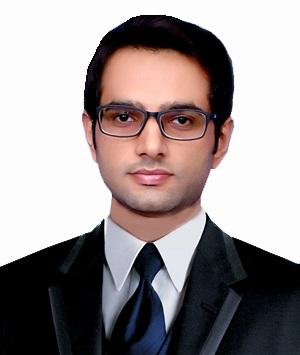 Date of Birth		:	May 20, 1991CNIC			:	36301-7582542-1Religion		:	IslamDomicile		:	Multan, PunjabCurrent Location	:	Dubai, UAEEmail Address	            :	yasir.382593@2freemail.com PROFESSIONAL OBJECTIVESTo obtain a position that will develop my technical and organizational skills, enableme to use my educational background, to work with keen interest with the company of expert people in my field and to be truly utilized with all my potentials for the betterment of my carrier as well as organization.QUALIFICATIONB.Sc Telecommunication EngineeringInstitute:  University of Engineering and Technology, TaxilaSession:   2011-15 (4 yrs.)CGPA:     2.78/4.00F.Sc (Pre-Engineering)Institute: PCIT (Punjab College of Information and Technology), MultanSession:  2008-10Marks:    910/1100MatriculationInstitute: Quaid-e-Millat Public High School, Jalal Pur, MultanSession: 2006-08Marks:  749/850    EXPERTISE ON TECHNOLOGIESRouting:RIPv2(Routing Information Protocol version 2)OSPF(Open Shortest Path First)BGP(Border Gateway Protocol)NAT/PAT(Network Address Translation/ Port Address Translation)Port Forwarding/Port SecurityIPv6Switching:STP(Spanning TreeProtocol)RSTP(Rapid Spanning Tree Protocol)VTP(VLAN Trucking Protocol)Port Channeling/Ether Channeling L2/L3HSRP(Hot Standby Router Protocol)VRRP(Virtual Router Redundancy Protocol)GLBP(Gateway Load Balancing Protocol)Port Security/Private VLANsACL (Access Control List) Standard | ExtendedMPLS (Multi-Protocol Label Switching)Security:VPNs (Virtual Private Networks)IPSec (Internet Protocol Security)VPNSSL (Secure Socket Layer) VPNSite-to-Site VPNRemote Access VPNL2 and L3 Attacks and their MitigationsCisco ASA Firewalls with High AvailabilityActive/Active   (Multi-Context Mode)Active/Standby (Single Context Mode)Hands on Cisco ASA FirewallsASA 5520, 5550, 5555Hands on Fortinet FirewallsFortigate 100E, 100DCisco / Huawei Wireless Hands-onStandalone Mobility Express Mode Lightweight ModeCisco AIRAP 1600, 1700, 2800 and 3800 series Access Points.Cisco WLC (WLAN Controller) 2500 series, 4400 series and 5500 series AP 5030DN (Huawei) Access PointsHuawei AC (Access Controller) 6600 seriesPROFESSIONAL CERTIFICATIONS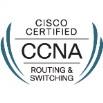 CISCO Track:Cisco Certified Network Associate (CCNA) R&SCisco Certified Internetwork Expert Data Center (CCIE DC) Written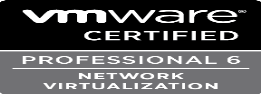 VMware Track:VCP6-NV (VMware Certified Professional 6- Network Virtualization)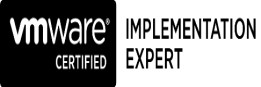 VCIX-NV (VMware Certified Implementation Expert-Network Virtualization)Juniper Track:JNCIA (Juniper Network Certified Internet Associate)JNCIS-ENT (Juniper Network Certified Internet Specialist – Enterprise Routing and Switching)PROFESSIONAL TRAINGINGSCCNA (Cisco Certified Network Associate) in R&S from Deftbit (Solutions Provider)CCNA (Cisco Certified Network Associate) in Security from Deftbit (Solutions Provider)CCNA (Cisco Certified Network Associate) in Wireless from Deftbit (Solutions Provider)CCNP (Cisco Certified Network Professional) in Wireless from Deftbit (Solutions Provider)CCNP (Cisco Certified Network Professional) inR&S from Deftbit (Solutions Provider)CCIE (Cisco Certified Internetwork Expert) in R&S from Deftbit (Solutions Provider)Basic Cisco ACI (Application Centric Infrastructure) from Deftbit (Solutions Provider)PROFESSIONAL EXPERIENCEI have 3 years of hands-on Experience in Cisco and Different vendors,DWP Technologies Pvt. Ltd.(Integrator,Cisco/Huawei Reseller)I have worked as Associate Manager Networks from April 2017 to June 2018 with following responsibilities,Responsibilities:To provide on-site Support and troubleshoot the client’s production network.TroubleshootingASA Firewalls(Access Control-Lists, NAT, and High Availability Failover etc.),VPNs (IPsec, SSL, Remote-Access, Site-to-Site), SVIs, Ether-channels (L2 & L3)Wireless LANdeployment and troubleshooting, HRSP, VRRP, MPLSetc.To configure the CoreSwitches/Routers;adding or deleting OSPF routes, default routes, Designing and applying Access-Control-Lists, DHCP Pool Configuration, NTP server configurations, DNS configurationand do the necessary troubleshooting.Client-end activities like to troubleshoot Wireless issues through different wireless tools (Ekahau Site Survey,Spectrum Analyzer&WLAN Planner) and sort them out. Further managing AP (Access Point) groups, WLANs, WLAN interfaces, Application Visibility and Control (AVC) Policies,RRM (Radio Resource Management), DCA (Dynamic Channel Allocation) and TPC (Transmission Power Control) for both 2.4 GHz and 5 GHz spectrum.Cisco ASA Firewall troubleshooting and Defining ACLs according to required access-policies, NAT and Object-Group Configuration, HA with Active/Active and Active/Standby Failover including.The hardware includes Cisco ASA 5520,5550 and 5555. To design different inspection policy for inside, outside and DMZ access.Fortinet Firewall Basic to Advance configurations. Designing Application control policies for internal users. Configuring High Availability. The hardware includes FG100E series, FG100D and 60D series Firewalls. To integrate client’s internal network with ISP via FG Firewall. Vision Telecom Pvt Ltd (Internet Service Provider)I have worked here as a Network Engineer from June 2015 to March 2017 with following responsibilities,Responsibilities:To find out the issues in LAN environment and resolve them on daily basis.Client end activities to deploy a wireless router and do necessary troubleshooting. Monitoring and Troubleshooting the whole L2/L3 network through Network monitoring Tools such as Multi Router Traffic Grapher (MRTG), Cacti, PRTGand other monitoring tools like DUDE and WinBox etc.The daily basis coordination with the clients listening to their queries very carefully and answering them and make them satisfied with our services and support. To configure the L2/L3 switches and their integration with running network.Excellent team coordination with our L1 or access team updating them about the running issues from clients so that links could be restored with the minimum downtime.To coordinate and interact with the upstream Service Providers (Transwolrd, PTCL and Cybernet) for troubleshooting the issues.PROJECTSPTML (Pak Telecom Mobile Limited) Wireless upgrade– CiscoI have deployed this project with following action planWireless Pre-Planning based on the building design at client premisesWireless Surveys of client’s existing infrastructure to find out the interference & Co-channel overlapping.Installation and deployment of upgraded Cisco APs according to the Pre-Planning. The hardware includes Cisco AIRAP- 2802E series and WLC AIR-5508 and AIR-8540. Updating WLC firmware version and make the compatibility requirements fulfillso that APs can registration with WLC properly.Creating required SSIDs/WLANs assigning respective AP group and applying policies for guest network and internalcorporate network.High Availability between WLCs (Controllers) so that if one WLC gets down for any reason the standby failovers.Nationwide AP failover to remote WLCs in case the local WLCs (Active and Standby) fail. Integrating the WLC with ISE (Identity Service Engine) and AD (Active Directory) for Authentication and Authorization.Telenor Pakistan – Fusion Project – CiscoWirelessWireless deploymentand integrating with existing network.Wireless deployment includes pre survey of site then pre-planning according to the survey. Deploying the APs according to the planning then post-survey of site.Registering APs with WLCs and before that updating WLC to its latest stable version.Creating WLANs, WLANs interfaces, HA configurations, AVC policies to respective WLANs.Network Ready for use testing for Wireless network.HEC Smart Universities Project– Huawei WirelessGeographical Survey of all universities under HEC nationwide.Heatmapping on tools like Ekahau Site Survey/ WLAN Planner Tools and Pre-Planning of all sites. This was a pre-planning move.Deploying the wireless network according to the pre-planned design.Integrating AD (Active Directory) with WLC for user Authentication.Troubleshooting the Wireless network to avoid Interference and Co-channel overlapping.OTHERS SKILLSExcellent Communication Skills.Hard Working and Result Oriented.Initiative and Self Motivated.Excellent Team work Abilities and pressure handling.